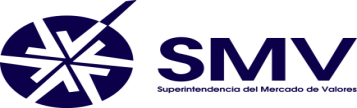 SUPERINTENDENCIA DEL MERCADO DE VALORESDIRECCION DE  SUPERVISIÓN – SUB DIRECCION ANALISIS FINANCIEROPARA:	            Dirección de Administración DE:	            	Roberto R. Valdés J.                       OIA - Dirección de Supervisión - Subdirección Análisis FinancieroASUNTO:      “Seminario sobre Importancia de los Fondos de Pensiones”	FECHA:	 19 de agosto de 2014 Con la participación de expositores de Costa Rica, Uruguay y Panamá, se llevó a cabo los días 13 y 14 de agosto de 2014, en Ciudad de Guatemala el seminario sobre” Importancia de los Fondos de Pensiones”. Este encuentro fue auspiciado por el Ministerio de Economía a través del Registro de Mercancía y Valores de la República de Guatemala.  Este Seminario en el cual participamos como expositores fue desarrollado en el Hotel Radisson en ciudad Guatemala, en el mismo resaltamos la importancia y fin de los sistemas o fondos de pensiones, su impacto en la economía del país y cómo han evolucionado en los últimos años en nuestro país, de igual manera se resaltó como están conformado los fondos de pensiones voluntarios y de capitalización individual. Por otra parte, nuestra intervención estuvo enfocada sobre los aspectos: Legales, Financieros y Administrativos contemplados en nuestras Leyes y Acuerdo que regulan los fondos de pensiones.Al mismo tiempo, resaltamos las presentaciones de expositores de Costa Rica y Uruguay, los mismos realizaron una descripción y composición de los Fondos de Pensiones que convergen en estos países hermanos de acuerdo a las estructuras que prevalecen para estos países. Este evento pudo llenar las expectativas del público participante y requirió de un gran esfuerzo del comité organizador.Al finalizar el evento se llevó a cabo un encuentro ameno entre los expositores y participantes del evento donde se pudo intercambiar aspectos de conocimiento y experiencias con respecto al manejo y proyección a futuro de los Fondos de Pensiones. 